ЧЕРКАСЬКА ОБЛАСНА РАДАГОЛОВАР О З П О Р Я Д Ж Е Н Н Я19.06.2024                                                                                                  № 171-рПро нагородження Почесноюграмотою Черкаської обласної радиВідповідно до статті 55 Закону України «Про місцеве самоврядування
в Україні», рішення обласної ради від 25.03.2016 № 4-32/VІІ «Про Почесну грамоту Черкаської обласної ради» (зі змінами):1. Нагородити Почесною грамотою Черкаської обласної ради:за вагомий особистий внесок у розвиток галузі сільського господарства, підтримку продовольчої безпеки регіону, соціальне партнерство, допомогу Збройним Силам України та з нагоди Дня фермера:за вагомий особистий внесок у розвиток галузі сільського господарства, підтримку продовольчої безпеки регіону, соціальне партнерство, допомогу Збройним Силам України, активну волонтерську діяльність 
та з нагоди Дня фермера2. Контроль за виконанням розпорядження покласти на керуючого справами виконавчого апарату обласної ради Наталію Горну і відділ організаційного забезпечення ради та взаємодії з депутатами виконавчого апарату обласної ради.Голова 								Анатолій ПІДГОРНИЙВАСИЛЕВСЬКОГО Дмитра Григоровича–голову фермерського господарства «Веселохутірське» с. Веселий Хутір Золотоніського району;ВЛАСЕНКА Олександра Івановича–голову фермерського господарства 
 «ВЛАС - АГРО» с. Нехайки Золотоніського району;ТКАЛИЧА Юрія Михайловича–голову фермерського господарства «Мрія» с. Хрущівка Золотоніського району;ШАПОВАЛА Петра Васильовича–голову фермерського господарства «Троянда Громів» с. Громи Уманського району.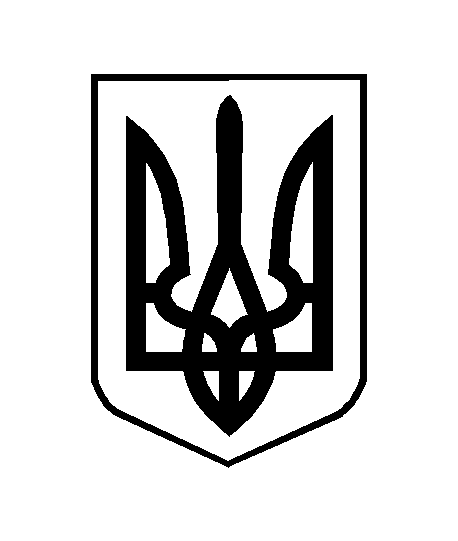 